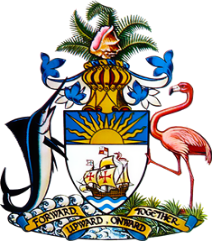 Statement by Mr. Frank Davis, Chargé d’affaires, a.i.
Permanent Mission of The Bahamas to the United Nations Office and Other International Organizations in Genevaat the 35th Session of the Universal Periodic Review Working Group
Presentation of National Report by the Government of GrenadaMonday, 27th January, 2020
Thank you, Madam/Mr. [Vice] President.	
The Bahamas extends a warm welcome to the delegation of our sister CARICOM State of Grenada and commends the country for its report and commitment to this UPR process.In a constructive spirit, The Bahamas recommendations that Grenada:Move forward with bringing into force the proposed legislative amendments regarding sexual offences;	
Continue its efforts in establishing a National Human Rights Institution in compliance with the Paris Principles;	
Extend an open invitation to all special procedures mechanisms of the UN; and
Take advantage of technical assistance available through OHCHR to fulfill its obligations to various UN treaty bodies.We welcome Grenada’s constitutional reform efforts, including by referendum. While, approval by the electorate was regrettably not achieved, we encourage Grenada to continue pursuing a rights-based approach in its constitutional reform.We also commend Grenada for implementing its Prevention of Trafficking in Persons Act, welcome the crafting of a National Sustainable Development Plan (NSDP) 2020 – 2035 and the ratification of UNCAT.Considering the challenges faced by Small Island Developing States due to climate change, Grenada is to be commended for accelerating its efforts in this regard. Noteworthy, is the establishment of a new Ministry of Climate Resilience, Environment, Forestry, Fisheries, Disaster Management and Information. We also congratulate Grenada on becoming the first CARICOM country to approve a National Adaptation Plan (NAP), in line with the United Nations Framework Convention on Climate Change (UNFCCC).We wish the delegation every success in this UPR process.I thank you. 